Итоги  V Всероссийской олимпиады по окружающему миру. Начальные классы. 1 класс.Победители олимпиады1 местоАкименко Дарья, 7 лет, Ростовская областьАндропова Ирина, 7 лет, г.ТомскАнисимова Алиса, 7 лет, Ставропольский крайБаева Юлия, 7 лет, Ростовская областьБалашева Таня, 6 лет, Республика ТатарстанЕфремов Миша, 7 лет, Пермский крайЖилина Марина, 7 лет, г.ТомскКачанов Михаил, 7 лет, Московская обл.Кириллова Анастасия, 7 лет, Свердловская обл.Кисилева Мария, 7 лет, Ставропольский крайКолиенко Света, 7 лет, Томская областьКузнецова Валерия, 7 лет, Республика ТатарстанКуликов Александр, 7 лет, Ростовская обл.Лозовая Данил, 7 лет, Ростовская областьМальцев Саша, 6 лет, Пермский крайНикифоров Андрей, 7 лет, г.ТомскНовиков Саша, 7 лет, г.ТомскНовикова Анна, 7 лет, Красноярский крайПопов Григорий, 7 лет, Воронежская областьПрокуророва Арина, 7 лет, г.ТомскСалимханов  Даян, 6 лет, Республика ТатарстанСахаров Дмитрий, 7 лет, Ростовская областьТеплова Екатерина, 7 лет, г.ТомскТорощин Илья, 7 лет, Кировская областьУславцев Анастасия, 7 лет, Тульская областьУстинова Элина, 7 лет, г.ТомскФаузинова Арина, 7 лет, Республика БашкортостанФедорова Юлия, 7 лет, г.ТомскФролов Антон, 7 лет, г.ТомскХайретдинова  Ильвина, 7 лет, Республика ТатарстанХакимов Рузиль, 7 лет, Республика ТатарстанХусникаева Стелла, 6 лет, Республика ТатарстанЧебуняев Антон, 7 лет, Воронежская областьЧернешова Ксения, 7 лет, Ростовская обл.Четверикова Таисия, 7 лет, Красноярский крайЧуркаева Дарья, 7 лет, Республика БашкортостанШадрина Милена, 7 лет, г.КемеровоШарипов Кристиян, 7 лет, Республика БашкортостанШматкова Елизавета, 7 лет, Республика Татарстан2 местоАвилкина Виолетта, 7 лет, Ростовская областьАвсеев Владислав, 7 лет, Оренбургская областьАппель Дарья, 7 лет, г.ОмскАрсеньев Артем, 7 лет, г.АрхангельскАрутюнян Элен, 7 лет, Тульская областьАрчакова Екатерина, 7 лет, Ростовская областьБажков Макар, 7 лет, Ставропольский крайБегларян Милена, 7 лет, Ставропольский крайБеляева Татьяна, 7 лет, Тульская областьБургасов Артем, 7 лет, Тульская областьВалько Софья, 8 лет, Краснодарский крайГалебный Богдан, 7 лет, Ставропольский крайГлушко Галина, 7 лет, Ростовская областьГрошева Александра, 7 лет, Ростовская областьГуляев Даниил, 6 лет, Ярославская областьДавидович Дарья, 7 лет, Ростовская областьДанилов Александр, 7 лет, Ростовская областьДанинская Валентина, 7 лет, Ростовская областьДибижев Федор, 7 лет, Ставропольский крайДмитриченкова Дарья, 7 лет, Омская областьЕфремова Виктория, 7 лет, Тульская областьЖивов Владислав, 7 лет, Нижегородская областьЖуравлев Владислав, 7 лет, Ростовская областьЖуро Владимир, 7 лет, Ростовская областьЗвягин Никита, 7 лет, Тульская областьЗолотько Ярослав , 7 лет, Ростовская областьЗубков Алексей, 7 лет, Ростовская областьЗубова 3лата, 7 лет, Ростовская областьЗюзина Екатерина, 7 лет, Ростовская областьИванова Анастасия, 7 лет, Ростовская областьИгнатов Егор, 7 лет, Тульская областьКемберов Амир, 6 лет, Республика ДагестанКозлова Полина, 7 лет, Липецкая областьКомарова Арина, 7 лет, Самарская областьКоневцев Александр, 7 лет, Ростовская областьКонстантинов Максим, 7 лет, Ростовская областьКоршунов Сергей, 7 лет, Ростовская областьКузнецова Евгения, 7 лет, Омская областьКурносова Дарья, 7 лет, Ростовская областьКучеров Александр, 7 лет, Ростовская областьЛазорев Егор, 7 лет, Ростовская областьЛевченко Максим, 7 лет, Ростовская областьЛобода Артем, 7 лет, Ростовская областьЛопаткина Милана, 7 лет, Ростовская областьМазина Дарья, 7 лет, Самарская областьМалашкин Никита, 7 лет, Ростовская областьМалхасян Адриана, 7 лет, Ростовская областьМанукян Арам, 7 лет, Ставропольский крайМкртчян Карен, 7 лет, Ростовская областьМорозов Тимофей, 7 лет, Оренбургская областьМукасеев Ярослав, 7 лет, Тульская областьНазарова Самира, 7 лет, Ростовская областьНасырова Карина, 7 лет, Самарская областьНоздрина Варвара, 7 лет, Ростовская областьОрлова Софья, 7 лет, Самарская областьОсипова Алена, 7 лет, Оренбургская областьОхапкина Лилия, 7 лет, Нижегородская областьПанёва Виктория, 7 лет, Московская областьПанёваа Александра, 7 лет, Московская областьПерченко Маргарита, 7 лет, Ростовская областьПетрова Варвара, 7 лет, Ростовская областьПлякин Тимофей, 7 лет, Ростовская областьПопов Матвей, 7 лет, Ростовская областьСавенко Елизавета, 7 лет, Ростовская областьСеливерстов Никита, 7 лет, Ростовская областьСеменова Каролина, 7 лет, Ставропольский крайСидельникова София, 7 лет, Тульская областьСковородник Арина, 7 лет, Ставропольский крайСмирнов Павел, 7 лет, Московская областьСуханов Матвей, 7 лет, Удмуртская РеспубликаТаргонский Артем, 8 лет, Ростовская областьТерновых Валерия, 7 лет, Ростовская областьТокарев Антон, 7 лет, Самарская областьТоргина Варвара, 7 лет, Ростовская областьТурчин Макар, 6 лет, Ставропольский крайУсимова Анастасия, 7 лет, Нижегородская областьУсимова Еванжелина, 7 лет, Нижегородская областьФилиппов Глеб, 7 лет, Оренбургская областьФоменко Полина, 6 лет, Ставропольский крайЦыганов Глеб, 7 лет, Ставропольский крайЧеркасов Артем, 7 лет, Ростовская областьЧотчаев Даниил, 7 лет, Ростовская областьШирокова Маргарита, 7 лет, Оренбургская областьШпильковская Татьяна, 7 лет, Ростовская областьЮсупов Данияр, 7 лет, Самарская областьЮшкевич Семён, 7 лет, Оренбургская областьЯковлева Ксения, 7 лет, Ростовская область3 местоАбакумов Андрей, 7 лет, г.ТомскАртюшенко Маргарита, 7 лет, Московская областьБайбузова Дамира, 7 лет, Ростовская обл.Бакиров Рифкат, 6 лет, Республика ТатарстанБалабина Варвара, 6 лет, Мурманская областьБрехлов Вячеслав, 6 лет, Свердловская областьБрусова Дарья, 7 лет, г. Бийск  Выставкина Екатерина, 7 лет, Тульская областьГалиев Адель, 7 лет, Республика БашкортостанГаменюк Анна, 7 лет, г. УльяновскГарипов Гайса, 7 лет, Республика БашкортостанГуровская Валерия, 7 лет, Ленинградская обл.Гусманова Сабрина, 7 лет, Республика ТатарстанДружинина Владимир, 7 лет, Свердловская обл.Дублерова Катя, 7 лет, ХМАОЕвлашкина Алена, 7 лет, Тульская областьЕгоров Антон, 7 лет, Ленинградская обл.Екимов Михаил, 7 лет, Курганская областьЕршова Полина, 7 лет, г.ТомскЕфимов Данил, 7 лет, г.КемеровоЕфимов Мирон,7 лет, ХМАОЕфимова Валерия, 7 лет, ЯНАО  Жандарова Виктория, 7 лет, г.ТомскЖулькова Ильдана, 7 лет, Республика БашкортостанЗавьялов Александр, 7 лет, г. Новый Уренгой  Землякова Дана, 7 лет, Ростовская обл.Иванкина Владислава, 7 лет, Республика БашкортостанИванов Иван, 7 лет, Республика БашкортостанИванова Анита, 7 лет, Республика БашкортостанИванова Мария, 7 лет, г.ЧелябинскИдрисов Ильгиз, 7 лет, Республика БашкортостанИсакова Полина, 6 лет, Нижегородская область Кабухова Анна, 7 лет, г. Дальнегорск  Казабанов Дамир, 7 лет, Ростовская обл.Казанцев Юрий, 7 лет, г.ТомскКалюжкина Татьяна, 7 лет, Ростовская обл.Камалов Эльвир, 7 лет, Республика БашкортостанКаримов Эрик, 7 лет, Республика БашкортостанКатаев Эльдар, 7 лет, Республика БашкортостанКлочков Алексей, 7 лет, Ростовская обл.Ковалев Карен, 7 лет, Ростовская обл.Козлов Артур, 7 лет, г.ТомскКомаров Антон, 7 лет, Республика БашкортостанКомаров Тимур, 7 лет, Республика БашкортостанКоновалова Мария, 7 лет, Красноярский крайКоровенков Динар, 7 лет, г.ТомскКучеров Кирилл, 7 лет, Ростовская областьЛетунова Нина, 7 лет, ХМАОЛизина Елизавета, 7 лет, Красноярский крайМедведев Даниил, 7 лет, Ставропольский крайМуртазина Карина, 7 лет, Республика БашкортостанНиколин Кирилл, 7 лет, ЯНАО Павлов Алексей, 7 лет, Республика БашкортостанПисьменова Вероника, 7 лет, г. Новый Уренгой   Поджидаев Сергей, 7 лет, Кемеровская областьПоляков Марта, 7 лет, г.Ульяновск Сенюткова Ярослава, 7 лет, Ростовская обл.Синдоренко Алина, 7 лет, г. Дальнегорск  Стойкин Андрей, 7 лет, Тульская областьТюленева Евгения, 7 лет, г. Новый Уренгой  Ужанола Илена, 6 лет, Свердловская областьФайзуллина Айсылу, 7 лет, Республика БашкортостанФасхиева Алина, 7 лет, Красноярский крайХуснутдинова Лилия, 7 лет, Республика БашкортостанШамова Эллина, 6 лет, Иркутская областьИтоги  V Всероссийской олимпиады по окружающему миру. Начальные классы. 2 класс.Победители олимпиады1 местоАдуллин Руслан, 8 лет, Республика БашкортостанБакаушина Анна, 8 лет, Саратовская областьЗагуменникова Анастасия, 8 лет, Ивановская областьКарпова Рита, 8 лет, г.ВолгоградКирдяпкина Дильнара, 8 лет, Оренбургская областьКруглова Полина, 8 лет, Оренбургская областьЛарионова Таня, 8 лет, Оренбургская областьМазаева Полина, 8 лет, Оренбургская областьНуриева Ливаза, 8 лет, Кабардино-Балкарская РеспубликаПетухов Максим, 8 лет, г.ВолгоградПеховтоа Мария, 8 лет, Свердловская обл.Пичугина Анна, 8 лет, Ростовская областьПлаткина Екатерина, 8 лет, Пензенская обл.Плеханова Мария, 8 лет, Республика БурятияПлицецкий Егор, 8 лет, г. Набережные Челны Попова Анна, 8 лет, Воронежская областьРешетова Олеся, 8 лет, Красноярский крайРешетовская Алеся, 8 лет, Красноярский крайРоманов Данил, 8 лет, Республика ТатарстанСеливёрстова Диана, 8 лет, Республика МордовияСитдиков Никита, 8 лет, Ивановская областьСмирнова Оксана, 8 лет, Ивановская областьТарасов Кирилл, 8 лет, Саратовская областьЧипига Анна, 8 лет, Оренбургская область2 местоГатауллина Адель, 7 лет, Республика БашкортостанГаюнов Матвей, 8 лет, Саратовская областьГорюнов Никита, 8 лет, Оренбургская областьГригорьева Алиса, 7 лет, г.СамараГримаков Никита, 8 лет, Оренбургская областьЗапорожец Степан, 8 лет, Оренбургская областьКлинова Валерия, 8 лет, г.МоскваКулигина Елизавета, 8 лет, Владимирская областьКуликова Маргарита, 8 лет, г.СмоленскКуртеева Валерия, 7 лет, Удмуртская РеспубликаЛеднев Даниил, 8 лет, Оренбургская областьНазаренко Денис, 8 лет, Оренбургская областьОруджева Лейла, 8 лет, Оренбургская областьПервушин Руслан, 8 лет, Приморский крайПоздеев Иван, 8 лет, Удмуртская РеспубликаПрошина Софья, 8 лет, Оренбургская областьПшеченко Егор, 8 лет, Самарская областьРоманов Платон, 8 лет, Оренбургская областьСеменова Дарья, 8 лет, г.ТулаСеребренникова Ксения, 7 лет, Тюменская областьСмирнов Александр, 8 лет, Саратовская областьСонин Роман, 8 лет, Республика МордовияСумароков Роман, 8 лет, г.ЧелябинскТархова Алёна, 8 лет, Пензенская областьТекина Ирина, 8 лет, Саратовская областьТеплов Владислав, 8 лет, Свердловская областьТимофеева Полина, 8 лет, г.КраснодарТокарев Сергей, 8 лет, Удмуртская РеспубликаУскова Ксения, 8 лет, Удмуртская РеспубликаФранцева Ангелина, 8 лет, Республика МордовияХвалин Дмитрий, 8 лет, г.ТулаХлебникова Василиса, 8 лет, г.Санкт-ПетербургШирокова Маргарита, 8 лет, Оренбургская область3 местоБакиров Вадим, 8 лет, Республика БашкортостанБаликова Светлана, 8 лет, Республика БурятияБычков Егор, 8 лет, г.ОмскВаснецова Наталья, 8 лет, Республика БашкортостанВасюкова Евгения,8 лет, г. Новый Уренгой  Власова Нина, 8 лет, г.ТомскГазирян София, 8 лет, г. Ставрополь  Гримова Екатерина, 8 лет, Красноярский крайЗагирова Лиля, 8 лет, Самарская областьИсакова Галина, 8 лет, Ростовская областьКагарманова Айгузель, 8 лет, Республика БашкортостанКожанова Евгения, 8 лет, Воронежская областьКосяков Александр, 8 лет, Саратовская областьКунакбаева Камилла, 8 лет, г. Новый Уренгой  Ларинов Антон, 8 лет, Ростовская обл.Леонтьева Александра, 8 лет, Архангельская областьЛукин Валерий, 8 лет, г. Бугульма  Лунина Валерия, 8 лет, Московская обл.Макарова Ксения, 8 лет, Томская областьМанапов Фанур, 8 лет, Республика БашкортостанМанапова Нургиза, 8 лет, Республика БашкортостанМаннапова Лилия, 8 лет, Республика БашкортостанМухаметов Гияз, 8 лет, Республика БашкортостанНаумова Лениза, 8 лет, Ростовская обл.Нухов Айтуган, 8 лет, Республика БашкортостанОлейникова Ксения, 8 лет, г. Буденновск  Пагарцева Карина, 8 лет, Красноярский крайПодтихов Антон, 8 лет, Оренбургская областьРыжкова Кристина, 8 лет, Воронежская областьСайп Екатерина, 8 лет, Томская областьСмирнов Елизар, 8 лет, г. Новый Уренгой Терентьев Юлий, 8 лет, Самарская областьТулыбаева Юлиана, 8 лет, Республика БашкортостанФахретдинов  Альмир, 8 лет, Республика БашкортостанФедунина Настя, 8 лет, г. Нижний Тагил  Фетисова Дарья, 8 лет, Воронежская областьХафизова Зульфия, 8 лет, Республика БашкортостанЧернов Дмитрий, 8 лет, г. Новоуральск  Шаймухаметов Амир, 8 лет, г. Бугульма  Шайхутдинова Карина, 8 лет, Республика БашкортостанШалунина Ульяна, 8 лет, Тюменская обл.Шамигулова Янгузель, 8 лет, Республика БашкортостанШафиева Анастасия, 8 лет, Свердловская обл.Итоги  V Всероссийской олимпиады по окружающему миру. Начальные классы. 3 класс.Победители олимпиады1 местоВолковский Михаил, 9 лет, ЯНАОДонцова Ксения, 8 лет, Оренбургская областьИванчинова  Варвара, 9 лет, НАОКорепанова Ульяна, 9 лет, НАОКутепов Николай, 9 лет, г.ЛипецкЛатышев Григорий, 9 лет, НАОМельникова Анна, 8 лет, Республика БашкортостанНосов Дмитрий, 9 лет, НАООсташова Валерия, 9 лет, НАОПетрова Кира, 9 лет, Иркутская областьПьянков Кирилл, 10 лет, г.АрхангельскРублева Мария, 9 лет, г.ЛипецкСырорыбова Ксения, 9 лет, НАОТрубников Артем, 8 лет, Курская областьХамзин Марсель, 9 лет, г.Ульяновск2 местоАбрамов Вячеслав, 9 лет, г.ТомскАкентьев Артём, 9 лет, Алтайский крайАлексеева Полина, 9 лет, Тюменская обл.Бай Мария, 9 лет, г.ТомскБаранова Юля, 9 лет, г. Улан-Удэ  Басинский Кирилл, 9 лет, г.ЛипецкБиктанов Ибрагим, 9 лет, Республика БашкортостанБлинова Ада, 9  лет, г. Новый Уренгой  Бобровская Ирина, 9 лет, г.КемеровоБогоевленова Елена, 9 лет, Чувашская РеспубликаБолдырев Илья, 9 лет, Пензенская обл.Болотова Юля, 9 лет, Кемеровская область Величко Елизавета, 9 лет, Алтайский крайГордымова Ксения, 8 лет, Алтайский крайЕгоров Борис, 9 лет, НАОИсаев Даниил, 9 лет, Алтайский крайКоробейников Артем, 9 лет, Республика БашкортостанМуслимова Диана, 9 лет, Республика ДагестанПикалова Ирина, 9 лет, г.ЛипецкПотапова Виктория, 9 лет, Волгоградская областьРыжкова Кира, 9 лет, г.ЛипецкСорокатая Анастасия, 9 лет, НАОТараненко Данил, 9 лет, Волгоградская областьХорошилов Артем, 9 лет, Удмуртская Республика3 местоБольшанина Анастасия, 9 лет, г.ТомскБондарь Мария, 9 лет, Свердловская обл.Боровских Виктория, 9 лет, Пермский крайБородина Валерия, 9 лет, Ростовская обл.Бортникова Карина, 8 лет, Волгоградская областьБочкова Ева, 9 лет, г. Самара  Брызгалов Данил, 9 лет, г. ТомскБухвалова Дарья, 9 лет, г. ТольяттиБыков Андрей, 9 лет, ЯНАО Валько Владимир, 9 лет, Московская областьВасючкова Богдана, 9 лет, Республика БашкортостанВахитов Айдар, 9 лет, Республика БашкортостанВерхоглядова Екатерина, 9 лет, г.ТомскВетхова Василиса, 9 лет, г. Саратов Владимирова Маша, 9 лет, г. Кемерово Гаматдинова Виктория, 9 лет, г. Сыктывкар Говорухина Кира, 9 лет, г.ЛипецкГольцева Алена, 9 лет, Ростовская обл.Горбунов Платон, 9 лет, Свердловская обл.Гребенников Матвей, 9 лет, г. Волгоград  Грибкова Анна, 9 лет, Республика КомиГригорьева Кристина, 9 лет, г. Апатиты Гримова Екатерина, 9 лет, Красноярский крайГришанина Настя, 9 лет, Пензенская обл.Гришина Ульяна, 9 лет, г. Кемерово Давлетшина Аделина, 9 лет, Республика БашкортостанДойникова Полина, 9 лет, Республика БашкортостанДронова Надежда, 9 лет, ХМАОДубович Екатерина, 9 лет, г. Ставрополь Евсюгин Максим, 9 лет, НАОЕвтушенко Ульяна, 9 лет, Алтайский край  Егоров Егор, 9 лет, Ленинградская обл.Епифанова екатерина, 9 лет, Московская обл.Ефремова Екатерина, 9 лет, Пермский крайЖилин Савелий, 9 лет, НАОЖурлова Арина, 9 лет, г. Новый Уренгой  Завьялова Александра, 9 лет, г. Новый Уренгой  Зейналов Эмиль,  9 лет, Республика БашкортостанЗинченко Полина, 9 лет, Ростовская областьЗиянгирова Рината, 9 лет, Республика БашкортостанЗубакова Карина, 9 лет, Московская обл.Ибряева Виолетта, 9 лет, г. Бугульма  Иванова Мария, 9 лет, г.ЛипецкИсянбаев Рияз, 9 лет, Республика БашкортостанИшмуратова Екатерина, 9 лет, Свердловская обл.Кадыров Владик, 9 лет, Республика БашкортостанКан Валерия, 9 лет, Красноярский крайКапитонова Вероника, 9 лет, Московская областьКараваева Ульяна, 9 лет, Кировская область Карманова Виктория, 9 лет, г. ТольяттиКашаева Ева, 9 лет, г.ТомскКириллова Анжелика, 9 лет, г. МоскваКоротких Полина, 9 лет, Свердловская обл.Костомарова Карина, 9 лет, Московская обл.Кривобокова Софья, 9 лет, г.ЛипецкКузнецова Ольга, 9 лет, г. ТверьКулакова Дарья, 9  лет, г. МурманскКурносова Элина, 9 лет, г. Казань  Лагутина Кристина, 9 лет, г. Новый Уренгой  Лифанов Денис, 9 лет, Свердловская область Лосев Кирилл, 9 лет, г. Новый Уренгой  Лыжина Анастасия, 9 лет, г. Тольятти Маланина Алина, 9 лет, Кемеровская область Малышева Виктория, 9 лет, Свердловская обл.Маслова Алина, 9 лет, Свердловская областьНоговицын Григорий, 9 лет, г.ЛипецкОстапьева Валерия, 9 лет, г.ЛипецкПлужников Игорь, 9 лет, Оренбургская областьПоспелов Михаил, 9 лет, г.ОмскПупышева Варвара, 9 лет, Республика БашкортостанСайнахов Алексей, 9 лет, НАОШафиков Макар, 9 лет, г.ЛипецкИтоги V Всероссийской олимпиады по окружающему миру. Начальные классы. 4 класс.Победители олимпиады1 местоГалкина Софья, 10 лет, Волгоградская областьГафарова Виктория, 10 лет, Иркутская областьГоловин Дмитрий, 10 лет, г. ТулаДанилова Альбина, 10 лет, Иркутская областьДунаев Михаил, 10 лет, г.ИвановоЗубова Альбина, 10 лет, Оренбургская областьИзмайлова Валерия, 10 лет, Оренбургская областьКатышев Кирилл, 10 лет, Оренбургская областьКаюмова Лейла, 10 лет, Оренбургская областьКозлов Глеб, 10 лет, Оренбургская областьКорюкин Сергей, 10 лет, г.ИвановоКузнецов Артём, 10 лет, Пермский крайМалюков Лев, 10 лет, Оренбургская областьМусаев Руслан, 10 лет, г.ИвановоНовиков Степан, 10 лет, Оренбургская областьОрлова Елизавета, 9 лет, Оренбургская областьПавлов Игорь, 10 лет, Оренбургская областьПавлова Ангелина, 10 лет, г.ИвановоПарфенова 3лата, 10 лет, Оренбургская областьПетреченко Антон, 10 лет, Иркутская областьПрокопчук Аркадий, 10 лет, Иркутская областьСедойкина Анна, 10 лет, Оренбургская областьСенин Сергей, 10 лет, Оренбургская областьСметанин Дмитрий, 10 лет, г.ИвановоСотников Владимир, 10 лет, Оренбургская областьТихова Елизавета, 10 лет, г.ИвановоТугаринова Анатасия, 10 лет, Иркутская областьФокин Михаил, 10 лет, Республика БашкортостанХейсулова Альфия, 9 лет, Ростовская областьХлебникова Арина, 10 лет, г.Санкт-ПетербургЦуканов Данил, 9 лет, Республика БашкортостанШафикова Шахло, 10 лет, Оренбургская областьЯсникова Карина, 10 лет, г.ИвановоЯщенко Арина, 10 лет, Республика Коми2 местоБанникова Елена, 10 лет, ХМАО-ЮграВасильев Егор, 10 лет, Новосибирская областьВоронова Екатерина, 10 лет, г. Новокуйбышевск  Гамова Анастасия, 10 лет, Свердловская обл.Давыдов Александр, 10 лет, г. Ярославль  Джаббаров Артём, 10 лет, г.ИвановоЗабродская Алёна, 10 лет, г.ИвановоЗайнулин Тимур, 10 лет, г. Новокуйбышевск  Исаенко Наталья, 10 лет, г. Новый Уренгой Комарова Анна, 10 лет, г.ИвановоКузюкова Алена, 10 лет, Воронежская областьКулина Елизавета, 10 лет, г.ТомскКурникова Анастасия, 10 лет, Ивановская областьМихо Лиля, 10 лет, Ивановская областьМуфтахов Тамерлан, 10 лет, Республика БашкортостанМухитова Лилия, 10 лет, Республика БашкортостанПонго Татьяна, 10 лет, Ивановская областьРощупкина Анастасия, 10 лет, Республика АдыгеяСавинова Анжелика, 10 лет, Ростовская обл.Сапожникова Любовь, 10 лет, Московская областьСироджов Мустафа, 10 лет, Оренбургская областьСоколов Дмитрий, 10 лет, Ивановская областьСтаркова Ксения, 10 лет, Оренбургская областьУсимов Кирилл, 10 лет, Нижегородская областьФайзулин Руслан, 10 лет, г.ВолгоградЯнзигитова Гузель, 10 лет, Республика Башкортостан3 местоБорисова Полина, 10 лет, Удмуртская Республика  Гарифуллина Рафина, 10 лет, Республика БашкортостанДенисова Лиза, 10 лет, г. НовосибирскЕрадзе Каринэ, 10 лет, г. Нурлат  Ефимова Валерия, 10 лет, г. Апатиты Ефимова Валерия, 10 лет, г. Кузнецк Жаркова Юля, 10 лет, Пензенская область Залуцкая Елена, 10 лет, Республика Бурятия  Заякина Анна, 10 лет, Самарская область Зитева Алена, 10 лет, Пензенская область Зорина Анна, 10 лет, Свердловская область Зубкова Ирина, 10 лет, г. Саратов  Искра Анастасия, 10 лет, г. Орск  Козадаева Ирина, 10 лет, Свердловская область Колесова Анна, 10 лет, Ярославская область Коломыцкий Александр, 10  лет, г. Хабаровск Костина Алина, 10 лет, г. РославльКочетков Саша, 10 лет, г. Нижний Тагил  Кошелева Софья, 10 лет,  г. Старый Оскол Кулаева Полина, 10 лет, г. Нижний Тагил  Лудупова Валерия, 10 лет, Республика Бурятия  Макрушина Ангелина, 10 лет, г.Барнаул  Машкова Анна, 10 лет, г. Новокуйбышевск  Найданова Ирина, 10 лет, г. КостромаНезнамова Елизавета, 10 лет, Республика ТатарстанНечирко Юлия, 10 лет, Иркутская областьНоркин Олег, 10 лет, г. КраснодарОбодова Настя, 10 лет, ЯНАООбьятанов Александр, 10 лет, г. Астрахань  Остапченко Кирилл, 10 лет, Оренбургская областьПарфенова Арина, 10 лет, г. Астрахань  Перцева Дарья, 10 лет, г. Новосибирск  Петров Илья, 10 лет, Пермский край  Плахова Виктория,  10 лет, г. Воркута  Прохорова Дарья, 10 лет, г. Камышлов  Сапунов Семен, 10 лет, г.Барнаул  Саргсян Ани, 10 лет, г. Саратов  Сацук Владимир, 10 лет, Красноярский крайСемигласова Настя, 10, г. Хабаровск  Симон Иван, 10 лет, Омская область   Снытина Екатерина, 10 лет, г. Рославль  Соломатина Анжелика, 10 лет, г. Москва  Степанова Юлия, 10 лет, г. Саратов  Султанов Рифат, 10 лет,  Республика БашкортостанУстимова Вероника, 10 лет, г. Ульяновск Языкбаев Тимур, 10 лет, Оренбургская областьИтоги V Всероссийской олимпиады по окружающему миру. Начальные классы. 1-4 класс.Лауреаты Антонюк Екатерина, 11 лет, г. Нефтекамск  Анцупова Александра, 9 лет, г. Буденновск  Баженова Екатерина, 11 лет, г. Улан-Удэ  Байдин Фаддей, 6 лет, г. Томск  Балданова Сарана, 11 лет, г. Улан-Удэ  Баринова Алевтина, 6 лет, г. Саратов  Бармина Анна, 11 лет, Удмуртская Республика  Барциковская Софья, 7 лет, г. Бугульма  Бастанжиева Полина, 6 лет, Пермский край  Белова Ксения, 6 лет, г. Саратов  Белоусова Галина, 7 лет, Республика Хакасия  Бережная Анна, 10 лет, г. Ставрополь  Бероева Тамара, 6 лет, г. ЧистопольБивнева Ольга, 12 лет, г. ПермьБиденко Ксения, 12 лет, г. Новый УренгойБирюков Дмитрий, 6 лет, Московская областьБобнев Константин, 6 лет, г. Новокузнецк  Бобрякова Оксана, 7 лет, г. Киренск  Бобылев Данил, 6 лет, г. Саратов  Богданова Полина, 11 лет, республика Удмуртия  Борисов Максим, 10 лет, г. Нижний Тагил  Бородулина Ксюша, 6 лет, Пермский край  Булдаков Максим, 6 лет, г. Валуйки  Буракова Катя, 6 лет, г. Черногорск  Быстрова Кристина, 12 лет, г. Красноярск  Васильченко Амина, 10 лет, г. Ставрополь Вердина Алена, 11 лет, Республика Хакасия  Вересовкина Мария, 6 лет, г. Саратов  Весня Татьяна, 6 лет, Самарская областьВешнева Ирина, 6 лет, Тверская областьВитюк Кирилл, 10 лет, г. Ставрополь  Вишняков Саша, 10 лет, г. Барнаул  Горбунова Антонина, 6 лет, г. Улан-Удэ  Гордобаева Елизавета, 7 лет, Республика Хакасия  Горохова Маша, 6 лет, г. Балашов  Горшенина Софья, 6 лет, г. Самара  Гричаненко Дарья, 6 лет, г. Нальчик  Гулейко Илья, 6 лет, Ставропольский край  Гурьянова Влада, 6 лет, Кемеровская областьДавыденко Таня, 12 лет, г. Барнаул  Данилов Иван, 9 лет, Чувашская РеспубликаДаргаева Зулихан, 7 лет, г. Буденновск  Дейнеко Артём, 11 лет, Архангельская областьДеккерт Юлия, 8 лет, Алтайский крайДенисова Екатерина, 6 лет, г. Новый Уренгой  Деркач Александра, 10 лет, г. Ставрополь  Дживанян Арман, 10 лет, г. Ставрополь  Долгих Максим, 6 лет, Нижегородская областьДолматова Виолета, 9 лет, г. Топки  Дорогина Алина, 11 лет, Алтайский крайДороненко Светлана, 7 лет, г. ЕкатеринбургДоценко Полина, 6 лет, г. Саратов  Дроботова Дарья, 8 лет, Белгородская областьДроскова Дарья, 9 лет, г. Бугульма  Дубровина Марина, 6 лет, Ростовская областьДугарова Янжима, 9 лет, республика Бурятия  Дудина Василиса, 6 лет, Красноярский край  Дулесова Александра, 10 лет, Удмуртская республика  Думченко Дарья, 7 лет, г. Старый ОсколДыденкова Алена, 10 лет, Нижегородская область  Дымов Руслан, 7 лет, г. ПермьДягилев Артём, 9 лет, г. Магадан  Дядько Игорь, 8 лет, г. СамараЕвдин Никита, 7 лет, г. Бугульма  Евдокимов Саша, 8 лет, г. Барнаул  Евдокушкин Марк, 6 лет, Нижегородская областьЕгорова Валерия, 6 лет, г. Саратов  Егорова Ксения, 8 лет, Свердловская областьЕгорова Мира, 8 лет, Республика Якутия  Ежов Дмитрий, 11 лет, Чувашская РеспубликаЕкимова Валерия, 8 лет, ЯНАО  Елисеева Мария, 6 лет, г. СтавропольЕлисеенко Денис, 11 лет, г. ПермьЕмелин Егор, 6 лет, г. Астрахань  Епимахов Борис, 9 лет, г. Магадан  Епимахов Максим, 12 лет, г. Магадан  Еремина София, 11 лет, г. КрасноярскЕрина Эвелина, 6 лет, г. Валуйки  Ёркина Даша, 6 лет, г. Балашов  Ермошина Варя, 6 лет, г. Москва  Ждан Вячеслав, 11 лет, г. ИркутскЖданова Диана, 6 лет, г. Томск  Желудкова  Яна, 11 лет, Чувашская РеспубликаЖердев Дмитрий, 11 лет, Нижегородская область  Жила Екатерина, 10 лет, г. Ставрополь  Жирова Анастасия, 11 лет, г. МоскваЖицкая Мария, 8 лет, г. Абакан  Журавель Яна, 6 лет, Белгородская областьЖуравлева Дарья, 11 лет, Новосибирская область  Завьялов Вадим, 7 лет, г. Ленинск-Кузнецкий  Завьялова Александра, 6 лет, г. Новый Уренгой  Захаренко Наташа, 7 лет, Пермский край  Захарчук Михаил, 6 лет, г. Новокузнецк  Зеленчук Дмитрий, 6 лет, г. Саратов  Зиновьева Анастасия, 8 лет, Иркутская областьЗмеева Анна, 6 лет, г. Саратов  Золотых Дарья, 7 лет, г. Ставрополь  Иванищева Варвара, 7 лет, г. Ставрополь  Иванов Коля, 8 лет, Республика Якутия  Иванов Сергей, 6 лет, г. Ленинск-Кузнецкий  Иванова Александра, 6 лет, Ростовская областьИванова Мария, 7 лет, Самарская область  Ивачева Софья, 11 лет, г. Нижний Тагил  Ивина Виктория, 6 лет, г. ЕкатеринбургИнюшин Влад, 7 лет, г. Новокузнецк  Искаев Павел, 6 лет, г. Сызрань  Искакова Полина, 6 лет, Нижегородская область Истомина Анна, 11 лет, Самарская областьИшалеева Ульяна, 12 лет, Чувашская РеспубликаИшназаров Артем, 12 лет, Республика БашкортостанКадесников Кирилл, 6 лет, Республика БашкортостанКазиева Светлана, 8 лет, ХМАО-Югра  Кайгородова Лиза, 7 лет, Пермский край  Калиева Ралина, 6 лет, г. Астрахань Калиниченко Татьяна, 11 лет, г. ОренбургКалмыкова Юлия, 6 лет, Республика БашкортостанКамардина Полина, 6 лет, г. Белгород  Карбаинов Саша, 6 лет, г. Томск  Карелина Анжелика, 6 лет, Свердловская областьКарманов Влад, 7 лет, Чувашская РеспубликаКатюхин Алексей, 7 лет, г. Новокузнецк  Кириллов Андрей, 11 лет, Нижегородская область  Кирова Мария, 10 лет, г.ТомскКирячек Кирилл, 8 лет, г. Ставрополь  Киселев Тимур, 6 лет, г. Нижнекамск  Кливцова Варвара, 7 летКлюев Юра, 6 лет, Свердловская областьКозлов Дмитрий, 10 лет, Кемеровская областьКолесникова Арина, 9 лет, Амурская областьКоломиец Валерия, 8 лет, Кемеровская областьКоломиец Полина, 7 лет, Кемеровская областьКоновалов Максим, 7 лет, Красноярский крайКононов Арсентий, 6 лет, г. Печора  Коптев Максим, 6 лет, Нижегородская областьКопылов Алексей, 9 лет, г.КалугаКопытова Арина, 6 лет, ЯНАО  Корепанова Александра, 10 лет, Удмуртская Республика  Корешков Николай, 6 лет, г. Норильск  Корнев Антон, 6 лет, г. Саратов  Коробицына Кристина, 6 лет, г. Екатеринбург  Коршиков Артем, 8 лет, Калужская областьКосолапов Егор, 10 лет, г. Зеленогорск  Косолапова Полина, 6 лет, Костенко Владимир, 6 лет, Ростовская областьКотова Дарья, 6 лет, г. Валуйки  Кочарьян Розанна, 7 лет, ХМАО-Югра  Крапивина Ксения, 6 лет, Нижегородская областьКраснова Людмила, 6 лет, г. Новый УренгойКривоносова Валерия, 11 лет, республика Хакасия  Кривцова Елизавета, 6 лет, г. Ленинск-Кузнецкий  Кригер Наталья, 11 лет, Омская областьКропочева Ксения, 6 лет, Кемеровская областьКрюкова Вероника, 10 лет, г. Бугульма  Кузнецова Анастасия, 6 лет, г. Самара  Кузнецова Мария, 6 лет, Свердловская областьКузьмин  Павел, 11 лет, Чувашская РеспубликаКузьмин Артем, 6 лет, г. Саратов  Кузьмина Анастасия, 11 лет, ХМАО-Югра  Кулабухова Анна, 7 лет, г. Дальнегорск  Кулешова Анастасия, 11 лет, г. Кемерово  Лагунова Евгения, 10 лет, Мурманская обл.Лисой Александр, 12 лет, Архангельская областьЛиськова Алена, 7 лет, Тюменская областьЛисятникова Ульяна, 11 лет, Чувашская РеспубликаЛомакин Максим, 9 лет, Пензенская областьЛузина Елизавета, 8 лет, Красноярский крайМалаев Алексей, 9 лет, Белгородская областьМамедова Нигар, 7 лет, ХМАО-Югра  Мамичева Маргарита, 7 лет, г.Новокузнецк  Мантуров Алдар, 6 лет, республика Бурятия  Мараховская Илина, 6 лет, г. Астрахань  Машанова Ольга, 6 лет, г. АбаканМелешкин Вячеслав, 11 лет, г. Рославль  Мельникова Алёна, 7 лет, г. Бугульма  Миленкович Снежана, 10 лет, г. Уфа  Миронова Анастасия, 6 лет, г. Чебоксары  Мирошников Рома, 8 лет, г. Пермь  Мишин Егор, 10 лет, г. Пенза Моргалюк Андрей, 12 лет, Свердловская областьМурзаканова Алина, 6 лет, г. Нальчик  Налетов Алексей, 8 лет, Тюменская область Налетова Наталья, 8 лет, г. ОмскНерозникова Валерия, 6 лет, г. Валуйки  Нестерова Мария, 8 лет, г. Первоуральск  Нечаева Алина, 11 лет, г. ТомскНикандров Василий, 7 лет, Чувашская РеспубликаНикитин Радмир, 6 лет, Республика БашкортостанНикитин Ян, 8 лет, г. Норильск  Никиткина Катя, 6 лет, г. Юрга  Николкин Кирилл, 8 лет, ЯНАО Норбоев Вячеслав, 8 лет, г. Улан-Удэ  Норбоева Светлана, 6 лет, г. Улан-Удэ  Нубиева Стелла, 7 лет, г. МоскваОкилова Диана, 6 лет, г. Бугульма  Орнаф Алексей, 8 лет, Томская областьПавлова  Алена, 11 лет, Алтайский крайПавлова Полина, 6 лет, г. Сызрань  Павлова Регина, 7 лет, г. Бугульма  Пантюхова Ксения, 6 лет, г. Астрахань  Пасынкова Елизавета, 11 лет, Свердловская областьПахомова Аксинья, 12 лет, г. Волгоград лауреатПашенцева Мария, 7 лет, Республика Хакасия  Пашкова Мария, 11 лет, г. ЧистопольПенина Дарья, 13 лет, г. МоскваПершечкина Дарья, 6 лет, г. Юрга   Песня Анастасия, 6 лет, г. Ленинск-Кузнецкий  Петров Константин, 9 лет, Республика Марий ЭлПетухов Андрей, 6 лет, Нижегородская областьПисьменова Софья, 10 лет, г. Новый Уренгой  Письменова Софья, 8 лет, г. Новый Уренгой   Пожидаев Сергей, 8 лет, Кемеровская областьПозднякова Виктория, 8 лет, г. Кумертау  Полькина Елизавета, 7 лет, г. Бугульма  Полякова Марина, 7 лет, г.Ульяновск Понамарчук Дарья, 6 лет, г. Надым  Попов Андрей, 10 лет, г. Ставрополь  Попова Арина, 9 лет, г. Бугульма  Попова Валерия, 11 лет, г. Курган  Пошелюжина Юля, 10 лет, г. Барнаул  Проничкина Виктория, 8 лет, г. Кумертау Пушкарева Кристина, 10 лет, г. Новый Уренгой  Пыльчикова Софья, 9 лет, Тюменская областьРыжаков Илья, 11 лет, Архангельская областьРычкова Виолетта, 6 лет, г. Юрга  Сазонова Виктория, 8 лет, Краснодарский край  Саковцев Никита, 8 лет, Республика БашкортостанСаниахметова Алия, 11 лет, Республика БашкортостанСаттарова Алсу, 11 лет, Республика БашкортостанСергеев Фёдр, 6 лет, Нижегородская областьСидоренко Алина, 9 лет, г. Дальнегорск  Сидорова Ксения, 7 лет, Самарская область  Симухина Диана, 6 лет, г. Томск  Синягаева Марина, 6 лет, г. Бугульма  Сиреканян Араме, 6 лет, г. Ленинск-Кузнецкий  Скорняков Григорий, 9 лет, г. Бугульма  Смирнов Андрей, 10 лет, г. Рославль  Смирнов Вячеслав, 6 лет, г. С-Петербург  Смычкова Даша, г. Кемерово  Соколова Диана, 6 лет, г. С-Петербург  Соколова Ирина, 11 лет, г. Зеленодольск  Соловьева Александра, 8 лет, г. Красноярск  Соловьева Екатерина, 10 лет, г. Красноярск  Сомова Татьяна, 6 лет, г. Саратов  Спетницкая Анна, 9 лет, г. Тула  Старцев Кирилл, 6 лет, Алтайский край  Степанова Анастасия, 9 лет, Республика Марий ЭлСтромкина Ирина, 11 лет, Архангельская областьСтупаков Кирилл, 6 лет, г. Мурманск  Ступакова Алёна, 8 лет, Краснодарский край  Суздальцева Алена, 6 лет, г. Кемерово  Сулкина Анна, 12 лет, Самарская областьСутягина Валерия, 6 лет, г. Екатеринбург  Сюткина Виктория, 6 лет, г. Гурьевск  Тагильцева Алена, 12 лет, Тюменская областьТерехов Александр, 6 лет, г. Юрга  Теслова Дарья, 9 лет, г. Новый Уренгой  Тибряев Никита, 9 лет, Самарская обл.Тихомирова Диана, 9 лет, Алтайский крайТихомирова Мария, 11 лет, г. Киселевск  Тишкова Елизавета, 11 лет, Амурская областьТкачев Роман, 11 лет, г. Волгодонск  Ткачев Степан, 8 лет, г. Абаза  Ткаченко Алексей, 10 лет, Курская областьТорбин Владислав, 6 лет, г. Астрахань  Трофимова Елизавета, 10 лет, г. Новый Уренгой Трускова Татьяна, 11 лет, Челябинская областьТрусова Мария, 6 лет, Нижегородская областьТурлаева Арина, 7 лет, г. Ставрополь  Тюнева Евгения, 8 лет, г. Новый Уренгой  Ужанова Илона, 6 лет, Свердловская областьУколова Валерия, 11 лет, ХМАО-Югра  Ульянова Катя, 10 лет, Нижегородская область  Устинов Степан, 8 лет, Алтайский крайУсьманкин Никита, 6 лет, г. Самара  Фадеева Снежана, 10 лет, Самарская область  Фёдорова Анастасия, 9лет, Чувашская РеспубликаФёдорова Дарья, 7 лет, г. Воркута  Федорченко Дарья, 7 лет, Краснодарский край  Фомичёва Софья, 6 лет, Мурманская областьФролов Всеволод, 7 лет, г. Тула  Фунько Дарья, 8 лет, г. Буденновск  Хабирова Гульнур, 11 лет, Республика Башкортостан Хавпачев Тембулат, 6 лет, г. Нальчик  Хаймович Людмила, 7 лет, г. Астрахань  Хализев Дмитрий, 10 лет, г. Ставрополь  Худякова Анна, 11 лет, г. Новый Уренгой  Цховребова Людмила, 11 лет, Новосибирская область  Чапрасова Елена, 9 лет, Чувашская РеспубликаЧвала Полина, 7 лет, г. Новый Уренгой  Чередников Владислав, 11 лет, г. Красноярск  Черепанов Илья, 8 лет, г. Бугульма  Черченко Михаил, 8 лет, Белгородская областьЧиркова Арина, 7 лет, Пермский край  Шадрин Костя, 6 лет, г. Екатеринбург  Шаламов Трофим, 8 лет, Алтайский крайШалтина Кристина, 7 лет, г. Бугульма  Шаров Кирилл, 10 лет, г. Бугульма  Шевцова Дарья, 10 лет, г. Ставрополь  Шевякова Екатерина, 9 лет, Нижегородская область  Шеенкова Виолетта, 6 лет, Московская областьШемякина Софья, 7 лет, Удмуртская РеспубликаШестакова Алина, 6 лет, Нижегородская областьШимина София, 6 лет, г. Саратов  Яковлев Илья, 7 лет, Свердловская областьЯковлева Надежда, 6 лет, Республика БашкортостанЯкунин Матвей, 6 лет, Нижегородская областьИтоги  III Всероссийской олимпиады по окружающему миру. Начальные классы. 1-4 класс.Дипломанты Аблязина Рената, 4 класс, Республика БашкортостанАвзалов Камиль, 3 класс, Республика БашкортостанАглиуллина Элина, 9 лет, Республика БашкортостанАдеева Эллина, 8 лет, Республика БашкортостанАкопов Константин, 7 лет, г. Ставрополь  Акрамова Гузель, 12 лет, Республика БашкортостанАксукова Ангелина, 4 класс, Республика БашкортостанАкчулпанова Дина, 12 лет, Республика БашкортостанАлександрова Диана, 7 лет, Республика БашкортостанАндреева Екатерина, 7 лет, Республика БашкортостанАндриянова Александра, 10 лет, Нижегородская область Андросов Кирилл, 10 лет, Республика СахаАнтипова Светлана, 11 лет, г. ТверьАнтонова Валерия, 7 лет, Томская областьАнциферова Виктория, 6 лет, г. Белгород  Анцыферов Роман, 6 лет, г. НорильскАрсентьева Полина, 8 лет, г. ТомскАрсеньтьева Милена, 12 лет, г. ТомскАртамонов Влад, 14 лет, Пензенская обл.Асташов Илья, 9 лет, Нижегородская областьАхметханова Илюза, 7 лет, Республика БашкортостанБабушкина Ангелина, 6 лет, Саратовская областьБадыкова Элина, 7 лет, г. Бугульма  Баженова Екатерина, 11 лет, г. Улан-Удэ  Бакиров Илья, 4 класс, Республика БашкортостанБалданова Сарана, 11 лет, г. Улан-Удэ  Баранова Юля, 11 лет, г. Улан-Удэ  Барахов Ростислав, 10 лет, Республика СахаБарциковская Софья, 9 лет, г. Бугульма  Бастанжиева Полина, 9 лет, Пермский край  Бедовченко Данил, 6 лет, Кемеровская областьБеленко Вера, 6 лет, Свердловская областьБелобородова Юлия, 7 лет, Республика БашкортостанБелов Данил, 7 лет, Республика БашкортостанБережная Анна, 10 лет, г. Ставрополь  Березовская Евгения, 8 лет, г. Нефтеюганск  Бероева Тамара, 9 лет, г. ЧистопольБессонова Галина, 12 лет, Челябинская областьБивнева Ольга, 11 лет, г. ПермьБиденко Ксения, 11 лет, г. Новый УренгойБирюкова Анна, 6 лет, г. Томск	Бобнев Константин, 9 лет, г. Новокузнецк  Бобылев Данил, 9 лет, г. Саратов  Бобылева Полина, 6 лет, г. НадымБолтачев Дмитрий, 11 лет, г. Березники  Боровец Кузьма, 7 лет, г. ПензаБородулина Ксюша, 9 лет, Пермский край  Бочков Степан, 7 лет, Республика БашкортостанБочкова Ева, 9 лет, г. Самара  Бродовская Софья, 6 лет, г. Кемерово  Брызгалов Данил, 12 лет, г. ТомскБуланова Ксеня, 6 лет, Ставропольский крайБулдаков Максим, 9 лет, г. Валуйки  Бунакова Елизавета, 12 лет, Краснодарский крайБуракова Катя, 9 лет, г. Черногорск  Бутько Антонина, 11 лет, Ростовская областьБухвалова Дарья, 12 лет, г. ТольяттиБякова Тамара, 6 лет, г.БелгородВагапова Алсу, 12 лет, Республика БашкортостанВалиев Руслан, 4 класс, Республика БашкортостанВалиев Рустем, 11 лет,  Республика БашкортостанВалько Владимир, 10 лет, Московская областьВаренова Тамара, 8 лет, Тверская областьВартанян Гор,11 лет, Самарская обл.Василенко Снежанна, 11 лет, Алтайский крайВасильченко Амина, 10 лет, г. Ставрополь Ведерников Тарас, 8 лет, Тамбовская областьВельвин Григорий, 10 лет, Республика СахаВеревкин Дмитрий, 11 лет, г. Березники  Вересовкина Мария, 9 лет, г. Саратов  Веретенников Дмитрий, 7 лет, Иркутская областьВершинин Виктор, 8 лет, г. НальчикВеселова Наиля, 12 лет, г. ЧистопольВеселова Ольга, 11 лет, г. Нижний НовгородВесня Татьяна, 9 лет, Самарская областьВетхова Василиса, 11 лет, г. Саратов Вешнева Ирина, 9 лет, Тверская областьВиноградова Полина, 11 лет, Пензенская обл.Витюк Кирилл, 10 лет, г. Ставрополь  Владимирова Дарья, 12 лет, Мирнинский районВладимирова Маша, 12 лет, г. Кемерово Волков Данил, 10 лет, Республика БашкортостанВолчкова Екатерина, 7 лет, г.ОренбургВоробьева Алина, 9 лет, г. Балашов  Ворожцова Вероника, 9 лет, Свердловская областьВоронена Ольга, 9 лет, г. Новокузнецк  Воронина Наталья, 9 лет, г. ЛипецкВоронцова Вероника, 9 лет, г. КрасноярскВотинцева Варя, 9 лет, Пермский край  Вреднова Ирина, 8 лет, Тамбовская областьВуколенко Дарина, 9 лет, Белгородская областьГайнуллин Алмаз, 4 класс, Республика БашкортостанГалимханова Арина, 6 лет, Республика БашкортостанГалипов Марат, 9 лет, г. Альметьевск  Галушко Максим, 7 лет, Воронежская областьГаматдинова Виктория, 12 лет, г. Сыктывкар Гачегов Иван, 8 лет, Пермский край  Геращенко Павел, 6 лет, Республика БашкортостанГиздуллина Эльвира, 10 лет, г. Бугульма  Голикова Арина, 10 лет, Волгоградская областьГоловская Ксения,  7 лет, г. Бугульма  Гончарова Елизавета, 10 лет, г. Ставрополь  Гончарова Кристина, 9 лет, Мурманская обл.Гончарук Даша, 6 лет, г. Печора  Горбунова Антонина, 9 лет, г. Улан-Удэ  Горбунова София, 11 лет, Ростовская областьГорохова Маша, 9 лет, г. Балашов  Горшенина Софья, 9 лет, г. Самара  Господаренко Евгений, 6 лет, Саратовская областьГребенных Никита, 6 лет, Алтайский край Гребенщиков Александр, 12 лет, г. ТюменьГребенщикова Софья, 13 лет, Ставропольский край Гримм Изольда, 8 лет, Томская областьГрицай Иван, 6 лет, г. Нефтекамск  Гуренко Анастасия, 9 лет, г. ПсковГурьянова Влада, 9 лет, Кемеровская областьГыдымова Анастасия, 6 лет, г. СоветскДанилов Павел, 10 лет, Алтайский крайДанилова Ксения, 12 лет, г. КраснодарДанилова Мария, 8 лет, г.ЗаинскДанилова Полина, 12 лет, Костромская областьДарижапов Алексей, 10 лет, Республика БурятияДемидова Оксана, 8 лет, Курская областьДенисов Дмитрий, 12 лет, Тверская областьДенисова Екатерина, 10 лет, г. Новый Уренгой  Деркач Александра, 10 лет, г. Ставрополь  Дерябкин Алексей, 10 лет, Пензенская обл.Дживанян Арман, 10 лет, г. Ставрополь  Должичева Мария, 9 лет, ХМАОДолматова Виолета, 11 лет, г. Топки  Доля Олег, 7 лет, г. Ставрополь  Дроскова Дарья, 9 лет, г. Бугульма  Дубровина Марина, 6 лет, Ростовская областьДубровский Богдан, 10 лет, Свердловская областьДудина Василиса, 6 лет, Красноярский край  Дудкина Полина, 7 лет, г. Ставрополь  Дукач Святослав, 9 лет, Московская обл.Думченко Дарья, 9 лет, г. Старый ОсколДымов Руслан, 11 лет, г. ПермьЕвдокимов Саша, 8 лет, г. Барнаул  Егорова Мира, 8 лет, Республика Якутия  Елисеева Мария, 9 лет, г. СтавропольЕлисеенко Денис, 11 лет, г. ПермьЕмелин Егор, 9 лет, г. Астрахань  Емельянов Максим, 8 лет, Республика БашкортостанЕрёмина Валерия, 9 лет, Пензенская областьЕрина Эвелина, 9 лет, г. Валуйки  Ермошина Варя, 9 лет, г. Москва  Жакулина Алсу, 8 лет, Пермский край  Жвачко Данил, 7 лет, г. БелгородЖеребцова Ксения, 3 класс, Республика БашкортостанЖонин Иван, 6 лет, г. Уфа  Жук Алексей, 10 лет, Республика БашкортостанЖуков Матвей, 9 лет, Тамбовская областьЖукова Александра, 7 лет, г. Ставрополь  Журлова Арина, 11 лет, г. Новый Уренгой  Заварухина Анастасия, 11 лет, Кемеровская областьЗавьялова Александра, 11 лет, г. Новый Уренгой  Загиров Айнур, 6 лет, Республика БашкортостанЗинченко Полина, 9 лет, Ростовская областьЗубенко Егор, 7 лет, г. Ставрополь  Зубова Инга, 7 лет, Тульская областьИбрагимова Азалия, 12 лет, Республика БашкортостанИванова Екатерина, 8 лет, Алтайский крайИльина Инесса, 11 лет, Чувашская РеспубликаИслибаев Игорь, 3 класс, Республика БашкортостанКазанцев Дмитрий, 11 лет, Свердловская обл.Калинина Яна, 12 лет, Республика БашкортостанКантимиров Динислам, 9 лет, Республика БашкортостанКапирова Анастасия, 7 лет, Чувашская РеспубликаКапитонова Вероника, 10 лет, Московская областьКардаков Данил, 6 лет, Республика БашкортостанКарманова Виктория, 12 лет, г. ТольяттиКашаева Айгуль, 6 лет, Республика БашкортостанКибанова Лариса, 8 лет, Волгоградская областьКиприянова Кристина, 9 лет, Тюменская областьКириллин Андрей, 6 лет, г. Астрахань  Кириллова Анжелика, 12 лет, г. МоскваКирсанова Анна, 9 лет, Кемеровская областьКиселёв Данил, 6 лет, г. Печора  Коба Инна, 9 лет, г. Магадан  Коблов Дима, 10 лет, г. Нижний Тагил  Ковалев Роман, 9 лет, г. Тула  Коломин Игорь, 12 лет, г.АстраханьКомаров Павел, 10 лет, г. ЛипецкКостянецкая Галя, 6 лет, Чувашская РеспубликаКривенко Алексей, 8 лет, г. Кумертау  Кружалова Мария, 8 лет, г. Ставрополь  Кузнецова Ольга, 12 лет, г. ТверьКулакова Татьяна, 9 лет, г. НорильскКуминова Елизавета, 8 лет, Свердловская областьКурносова Элина, 10 лет, г. Казань  Лагунова Елизавета, 11 лет, Пензенская областьЛарина Дарья, 11 лет, Волгоградская областьЛеонтьева Александра, 12 лет, Архангельская областьЛипкина Елизавета, 8 лет, г. Норильск  Литвинов Егор, 6 лет, г. Томск  Лобода Анастасия, 10 лет, г. Ставрополь  Лукина Антонина, 12 лет, г. ИркутскЛукманова Снежана, 12 лет, Республика БашкортостанЛукоменко Данил, 10 лет, Красноярский крайЛыкова Маргарита, 7 лет, г. Нижний ТагилЛычкова Ольга, 9 лет, г. Улан-УдэМагомедханова Ильяна, 8 лет, г. Норильск  Малыгина Юлия, 16 лет, Томская областьМедведев Дмитрий, 6 лет, г.ОренбургМезенцева Наталья, 9 лет, Тюменская областьМещанов Сергей, 6 лет, Чувашская РеспубликаМихальченко Настя, 6 лет, г. Балашов  Моисеева Карина,  8 лет, г. Норильск  Мохунь Максим, 8 лет, Саратовская областьМындрул Мария, 6 лет, г. Томск  Мышко Юля, 6 лет, Алтайский край  Никонова Елизавета, 8 лет, Челябинская областьНовиков Кирилл, 6 лет, г. Астрахань  Опарин Алексей, 8 лет, Республика ТатарстанОстапова Ксения, 12 лет, г. ИркутскПавлова Анна, 9 лет, г.ЯрославльПалтусов Олег, 9 лет, г. КалининградПеревышкина Елизавета, 7 лет, Ростовская область Перов Иван, 9 лет, г. Санкт-ПетербургПестерев Алексей, 3 года, Республика ЯкутияПестерев Мирон, 8 лет, г. Калининград Петрушков Дмитрий, 9 лет, Нижегородская областьПивнев Дима, 6 лет, г. Валуйки  Попова Даша, 7 лет, Томская областьПопова Ксения, 6 лет, г.ТомскПостников Дмитрий, 8 лет, Алтайский крайПуляева Варвара, 8 лет, Пермский крайРаевская Алина, 6 лет, г. ПермьРеутова Александра, 9 лет, ХМАОРидуцева Юлия, 10 лет, тульская область  Родионова Дарья, 6 лет. г. Новокузнецк  Рочев Ваня, 6 лет, г. Печора  Рыбакова Алина, 6 лет, г. Омск  Савейко Алина, 6 лет, г. С-Петербург  Санина Аксинья, 7 лет, Республика ТатарстанСанина Елена, 9 лет, г. МоскваСанина Ульяна, 7 лет, Республика ТатарстанСивков Михаил, 9 лет, Тюменская областьСинельникова Ксения, 11 лет, Кемеровская областьСмирнова Александра, 9 лет, Московская обл.Собакина Светлана, 11 лет, г. МоскваСоловьева Маргарита, 6 лет, Тульская областьСоловьева Маша, 8 лет, Московская областьСоловьева Надежда, 11 лет, Республика КомиСтародубцева Дарья, 6 лет, г. Улан-Удэ  Стогова Арина, 6 лет, Республика КомиСтолыпина Вероника, 12 лет, г.ПермьСутягина Валерия, 6 лет, г. Екатеринбург  Сухова Глория, 12 лет, Республика БашкортостанТабакова Диана, 6 лет, Кемеровская областьТабакова Мария, 10 лет, ЯНАОТагильцева Анна, 6 лет, Свердловская областьТагунова Елена, 7 лет, Кемеровская областьТикунова Анна, 6 лет, Алтайский край  Тихонова Анилена, 8 лет, Республика Якутия  Ткаченко Елена, 12 лет, п. Матвеев Курган  Трофимова София, 7 лет, г. Бугульма  Ульянова Анастасия, 9 лет, г. ТомскУльянова Валерия, 9 лет, Ставропольский крайУсманова Лилия, 8 лет, г.ОренбургУсынина Мария, 9 лет, Вологодская областьУфимцева Алена, 6 лет, Иркутская областьУфимцева Дарья, 6 лет, Пермский крайФазылов Камиль, 9 лет, Республика БашкортостанФедоренко Анна, 8 лет, Новосибирская областьФёдорова Милана, 6 лет, г. ОмскФиалкоаский Владислав, 6 лет, Республика БашкортостанХакимянов Ренат, 4 класс, Республика БашкортостанХамидуллин Ильназ, 4 класс, Республика БашкортостанХаритонов Илья, 12 лет, Иркутская областьХаритонова Ксения, 12лет, Иркутская областьХатмуллин Рушан, 3 класс, Республика БашкортостанЧернова Кристина, 8 лет, Алтайский крайЧерных Диана, 8 лет, Республика Бурятия  Чумакова Дарья, 13 лет, г. Нижний НовгородШардакова Дарья, 6 лет, г. Кемерово  Шевченко Юлия, 12 лет, Ростовская областьШирокобоков Артем, 3 класс, Республика БашкортостанШишкин Александр, 11 лет, Алтайский крайШишлюнова Юлия, 12 лет, Архангельская областьШманев Иван, 11 лет, Чувашская РеспубликаШпакутко Анастасия, 6 лет, г. Белгород  Шпилькина Алина, 11 лет, г. Пермь  Щекотова Диана, 9 лет, Республика Марий ЭлЮсупова Эльвира, 6 лет, Республика Башкортостан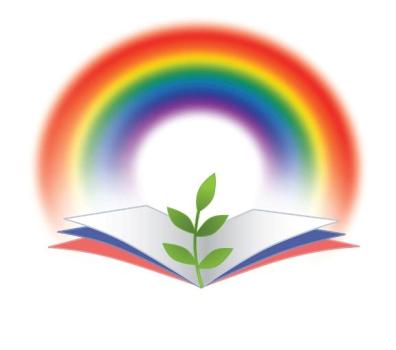 Всероссийские конкурсыдля одаренных детей и педагогов«Радуга талантов»www.raduga-talantov.comВсероссийские конкурсыдля одаренных детей и педагогов«Радуга талантов»www.raduga-talantov.comВсероссийские конкурсыдля одаренных детей и педагогов«Радуга талантов»www.raduga-talantov.comВсероссийские конкурсыдля одаренных детей и педагогов«Радуга талантов»www.raduga-talantov.comВсероссийские конкурсыдля одаренных детей и педагогов«Радуга талантов»www.raduga-talantov.comВсероссийские конкурсыдля одаренных детей и педагогов«Радуга талантов»www.raduga-talantov.com